Saint-Benoît-sur-LoireRapport annuel sur le Prix et la Qualité du Service public de l’assainissement collectifExercice 2017Rapport annuel relatif au prix et à la qualité du service public de l’assainissement collectif pour l'exerciceprésenté conformément à l’article L2224 - 5 du code général des collectivités territoriales et au décret du 2 mai 2007.Les informations sur fond bleu sont obligatoires au titre du décret.Tout renseignement concernant la réglementation en vigueur, la définition et le calcul des différents indicateurs peut être obtenu sur le site www.services.eaufrance.fr , rubrique « l’Observatoire »Si les informations pré-remplies ne sont pas correctes, veuillez contacter votre DDTTable des matières1.	Caractérisation technique du service	31.1.	Présentation du territoire desservi	31.2.	Mode de gestion du service	31.3.	Estimation de la population desservie (D201.0)	41.4.	Nombre d’abonnés	41.5.	Volumes facturés	51.6.	Détail des imports et exports d’effluents	61.7.	Autorisations de déversements d'effluents industriels (D.202.0)	61.8.	Linéaire de réseaux de collecte (hors branchements) et/ou transfert	71.9.	Ouvrages d'épuration des eaux usées	81.10.	Quantités de boues issues des ouvrages d’épuration (D203.0)	91.10.1.	Quantités de boues produites par les ouvrages d’épuration	91.10.2.	Quantités de boues évacuées des ouvrages d’épuration	92.	Tarification de l’assainissement et recettes du service	102.1.	Modalités de tarification	102.2.	Facture d’assainissement type (D204.0)	122.3.	Recettes	143.	Indicateurs de performance	153.1.	Taux de desserte par le réseau d'assainissement collectif (P201.1)	153.2.	Indice de connaissance et de gestion patrimoniale des réseaux 	153.3.	Conformité de la collecte des effluents (P203.3)	173.4.	Conformité des équipements des stations de traitement des eaux usées (P204.3)	173.5.	Conformité de la performance des ouvrages d'épuration (P205.3)	183.6.	Taux de boues évacuées selon les filières conformes à la réglementation (P206.3)	18-194.	Financement des investissements	204.1.	Montants financiers	204.2.	Etat de la dette du service	204.3.	Amortissements	204.4.	Présentation des projets à l'étude en vue d'améliorer la qualité du service à l'usager et les performances environnementales du service et montants prévisionnels des travaux	204.5.	Présentation des programmes pluriannuels de travaux adoptés par l'assemblée délibérante au cours du dernier exercice	215.	Actions de solidarité et de coopération décentralisée dans le domaine de l’eau	225.1.	Abandons de créance ou versements à un fonds de solidarité (P207.0)	225.2.	Opérations de coopération décentralisée (cf. L 1115-1-1 du CGCT)	226.	Tableau récapitulatif des indicateurs	23Caractérisation technique du servicePrésentation du territoire desservi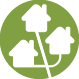 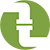 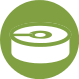 Le service est géré au niveau  communal intercommunalNom de la collectivité : Saint-Benoît-sur-LoireCaractéristiques (commune, EPCI et type, etc.) : CommuneCompétences liées au service :Territoire desservi (communes adhérentes au service, secteurs et hameaux desservis, etc.) : Saint-Benoît-sur-LoireExistence d’une CCSPL 	  Oui                                                         NonExistence d’un zonage 	 Oui, date d’approbation* : 22/10/2003  Non                             Existence d’un règlement de service 	  Oui, date d’approbation* : …………   Non                             Mode de gestion du service Le service est exploité en  Délégation de Service Public : affermage  Nature du contrat :Nom du prestataire : SAURDate de début de contrat : 01 /01 2009Date de fin de contrat initial : 31/12/2018Date effective de fin de contrat (après avenant le cas échéant) : 31/12/2018 Nombre d’avenants et nature des avenants :0Nature exacte de la mission du prestataire : (cf. annexe)Estimation de la population desservie (D201.0)Est ici considérée comme un habitant desservi toute personne – y compris les résidents saisonniers – domiciliée dans une zone où il existe à proximité une antenne du réseau public d'assainissement collectif sur laquelle elle est ou peut être raccordée.Le service public d’assainissement collectif dessert 1 143habitants au 31/12/2017 (1 131 au 31/12/2016).Nombre d’abonnésLes abonnés domestiques et assimilés sont ceux redevables à l’Agence de l’eau au titre de la pollution de l’eau d’origine domestique en application de l’article L213-10-3 du Code de l’environnement.Le service public d’assainissement collectif dessert 698 abonnés au 31/12/2017 (690 au 31/12/2016).La répartition des abonnés par commune est la suivante Nombre d’abonnés potentiels déterminé à partir du document de zonage d’assainissement : 698.La densité linéaire d'abonnés (nombre d'abonnés par km de réseau hors branchement est de 52,84 abonnés/km) au 31/12/2017. (52,23 abonnés/km au 31/12/2016).Le nombre d'habitants par abonné (population desservie rapportée au nombre d'abonné) est de 1,63 habitants/abonné au 31/12/2017. (3,03 habitants/abonné au 31/12/2016).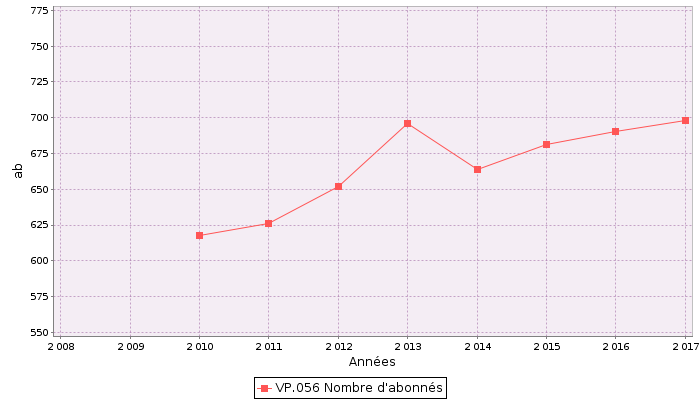 Volumes facturés(1) Les abonnés domestiques et assimilés sont ceux redevables à l’Agence de l’eau au titre de la pollution de l’eau d’origine domestique en application de l’article L213-10-3 du Code de l’environnement.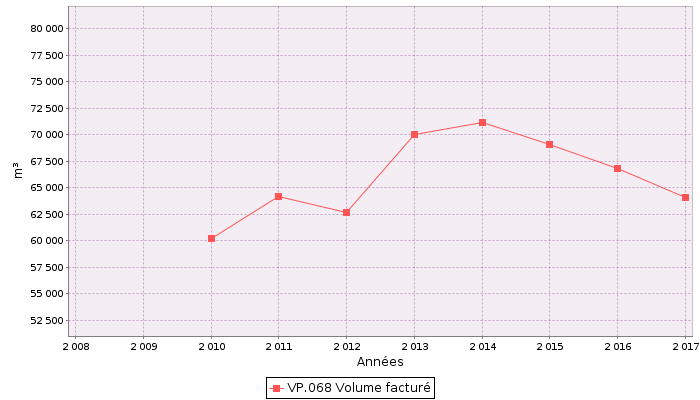 Détail des imports et exports d’effluentsAutorisations de déversements d'effluents industriels (D.202.0)Le nombre d’arrêtés autorisant le déversement d’eaux usées non-domestiques signés par la collectivité responsable du service de collecte des eaux usées en application et conformément aux dispositions de l’article L1331-10 du Code de la santé publique est de 0 au 31/12/2017 (0 au 31/12/2016).Linéaire de réseaux de collecte (hors branchements) et/ou transfertLe réseau de collecte et/ou transfert du service public d'assainissement collectif est constitué de :4,42 km de réseau unitaire hors branchements,8,79 km de réseau séparatif d'eaux usées hors branchements,soit un linéaire de collecte total de 13,21 km (13,21 km au 31/12/2016)._______ ouvrages permettent la maîtrise des déversements d'effluents au milieu naturel par temps de pluie.Ouvrages d'épuration des eaux uséesLe service gère 1 Stations de Traitement des Eaux Usées (STEU) qui assurent le traitement des eaux usées.STEU N°1 : station d'épurationCode Sandre de la station : ____(1) EH ou Equivalent-Habitant : unité de mesure de la capacité d'une filière d'épuration, basée sur le rejet journalier moyen théorique d'un abonné domestique (2) en tonnes de Matière Sèche (tMS)Quantités de boues issues des ouvrages d’épuration (D203.0)Quantités de boues produites par les ouvrages d’épurationQuantités de boues évacuées des ouvrages d’épurationTarification de l’assainissement et recettes du serviceModalités de tarificationLa facture d’assainissement collectif comporte une part proportionnelle à la consommation de l'abonné, et peut également inclure une part indépendante de la consommation, dite part fixe (abonnement, etc.).Les tarifs applicables aux 01/01/2017 et 01/01/2018 sont les suivants :(1) Cette participation, créée par l'article 30 de la loi de finances rectificative pour 2012 n° 2012-354 du 14 mars 2012, correspond à l’ancienne Participation pour le Raccordement au Réseau d'Assainissement (PRRA), initialement Participation pour Raccordement à l’Egout (PRE)(1) Cet abonnement est celui pris en compte dans la facture 120 m³.(2) L’assujettissement à la TVA est volontaire pour les services en régie et obligatoire en cas de délégation de service public.Les délibérations fixant les différents tarifs et prestations aux abonnés pour l’exercice sont les suivantes :Délibération du __/__/___ effective à compter du __/__/____ fixant les tarifs du service d’assainissement collectif.Délibération du __/__/___ effective à compter du __/__/____ fixant les frais d’accès au service.Délibération du __/__/___ effective à compter du __/__/____ fixant la Participation pour le Raccordement au Réseau d’Assainissement.Délibération du __/__/___ effective à compter du __/__/____ fixant la participation aux frais de branchement.Facture d’assainissement type (D204.0)Les tarifs applicables au 01/01/2017 et au 01/01/2018 pour une consommation d'un ménage de référence selon l'INSEE (120 m3/an) sont :ATTENTION : si la production et/ou le transport sont effectués par un autre service et sont facturés directement à l’abonné, il convient de rajouter ces tarifs dans le tableau précédent.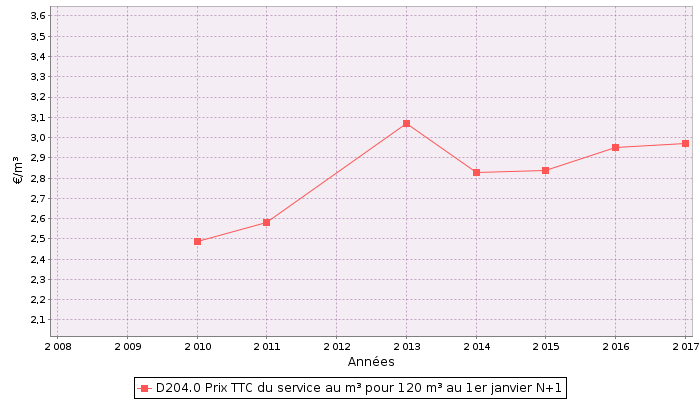 Dans le cas d’un EPCI, le tarif pour chaque commune est :La facturation est effectuée avec une fréquence :	□	annuelle	□	semestrielle	□	trimestrielle	□	quadrimestriellePour chaque élément du prix ayant évolué depuis l’exercice précédent, les éléments explicatifs (financement de travaux, remboursement de dettes, augmentation du coût des fournitures, etc.) sont les suivants :________________________________________________________________________________________________________________________________________________________________________________________________________________________________________________________________________________________________RecettesRecettes de la collectivité :Recettes de l’exploitant (si contrat de délégation) :Recettes globales : Total des recettes de vente d’eau au 31/12/2017 : 179 144 € (175 200 au 31/12/2016).Indicateurs de performanceTaux de desserte par le réseau d'assainissement collectif (P201.1)Cet indicateur est le ratio entre le nombre d'abonnés desservis par le réseau d'assainissement collectif et le nombre d'abonnés potentiels déterminé à partir du document de zonage d'assainissement. 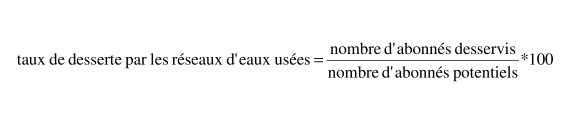 Pour l'exercice 2017, le taux de desserte par les réseaux d'eaux usées est de 100% des 698  abonnés potentiels (100% pour 2016).Indice de connaissance et de gestion patrimoniale des réseaux (P202.2B)L’indice de connaissance et de gestion patrimoniale des réseaux de collecte des eaux usées a évolué en 2013 (indice modifié par l’arrêté du 2 décembre 2013). De nouvelles modalités de calcul ayant été définies, les valeurs d’indice affichées à partir de l’exercice 2013 ne doivent pas être comparées à celles des exercices précédents.L’obtention de 40 points pour les parties A et B ci-dessous est nécessaire pour considérer que le service dispose du descriptif détaillé des ouvrages de collecte et de transport des eaux usées mentionné à l’article D 2224-5-1 du code général des collectivités territoriales.La valeur de cet indice varie entre 0 et 120 (ou 0 et 100 pour les services n'ayant pas la mission de distribution).La valeur de l’indice est obtenue en faisant la somme des points indiqués dans les parties A, B et C décrites ci-dessous et avec les conditions suivantes :·	Les 30 points d'inventaire des réseaux (partie B) ne sont comptabilisés que si les 15 points des plans de réseaux (partie A) sont acquis.·	Les 75 points des autres éléments de connaissance et de gestion des réseaux (partie C) ne sont comptabilisés que si au moins 40 des 45 points de l'ensemble plans des réseaux et inventaire des réseaux (parties A + B) sont acquis.(1) l’existence de l’inventaire et d’une procédure de mise à jour ainsi qu’une connaissance minimum de 50 % des matériaux et diamètres sont requis pour obtenir les 10 premiers points. Si la connaissance des matériaux et diamètres atteint 60, 70, 80, 90 ou 95%, les points supplémentaires sont respectivement de 1, 2, 3, 4 et 5 (2) l’existence de l’inventaire ainsi qu’une connaissance minimum de 50 % des périodes de pose sont requis pour obtenir les 10 premiers points. 
Si la connaissance des périodes de pose atteint 60, 70, 80, 90 ou 95%, les points supplémentaires sont respectivement de 1, 2, 3, 4 et 5 (3) Si la connaissance de l’altimétrie atteint 50, 60, 70, 80, 90 ou 95%, les points obtenus sont respectivement de 10,11, 12, 13, 14 et 15 (4) non pertinent si le service n'a pas la mission de collecteL’indice de connaissance et de gestion patrimoniale des réseaux du service est 30 pour l’exercice 2017 (30 pour 2016).Conformité de la collecte des effluents (P203.3)(réseau collectant une charge > 2000 EH)Cet indicateur – de valeur 0 (non-conforme) ou 100 (conforme) pour chaque système de collecte (ensemble de réseaux aboutissant à une même station) – s'obtient auprès des services de la Police de l’Eau.Un indice de conformité global pour le service est ensuite obtenu en pondérant par l'importance de la charge brute de pollution organique transitant par chaque système.Pour l’exercice 2017, l'indice global de conformité de la collecte des effluents est 100 (100 en 2016).Conformité des équipements des stations de traitement des eaux usées (P204.3)(uniquement pour les STEU d'une capacité > 2000 EH)Cet indicateur – de valeur 0 (non-conforme) ou 100 (conforme) pour chaque station de traitement des eaux usées d'une capacité > 2000 EH – s'obtient auprès des services de la Police de l’Eau.Un indice de conformité global pour le service est ensuite obtenu en pondérant par les charges brutes de pollution organique pour le périmètre du système de traitement de chaque station de traitement des eaux usées.Pour l'exercice 2017, l'indice global de conformité des équipements des STEU est 100 (100 en 2016).Conformité de la performance des ouvrages d'épuration (P205.3)(uniquement pour les STEU d'une capacité > 2000 EH)Cet indicateur – de valeur 0 (non-conforme) ou 100 (conforme) pour chaque station de traitement des eaux usées d'une capacité > 2000 EH – s'obtient auprès de la Police de l’Eau.Un indice de conformité global pour le service est ensuite obtenu en pondérant par les charges brutes de pollution organique pour le périmètre du système de traitement de chaque station de traitement des eaux usées.Pour l'exercice 2017, l'indice global de conformité de la performance des ouvrages d'épuration est 100 (100 en 2016).Taux de boues évacuées selon les filières conformes à la réglementation (P206.3)Une filière d'évacuation des boues d'épuration est dite conforme si elle remplit les deux conditions suivantes :le transport des boues est effectué conformément à la réglementation en vigueur,la filière de traitement est autorisée ou déclarée selon son type et sa taille.station d'épuration : (1) L'évacuation vers une STEU d'un autre service peut être considérée comme une filière conforme si le service qui réceptionne les boues a donné son accord (convention de réception des effluents) et si sa STEU dispose elle-même d'une filière conforme.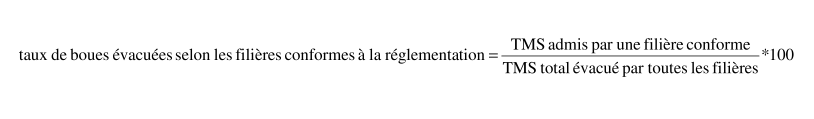 Pour l'exercice 2017, le taux de boues évacuées selon les filières conformes à la réglementation est 100% (100% en 2016).Financement des investissementsMontants financiersEtat de la dette du serviceL’état de la dette au 31 décembre [N] fait apparaître les valeurs suivantes :AmortissementsPour l'exercice 2017, la dotation aux amortissements a été de 58 034,75 € (57 677,53 € en 2016).Présentation des projets à l'étude en vue d'améliorer la qualité du service à l'usager et les performances environnementales du service et montants prévisionnels des travauxPrésentation des programmes pluriannuels de travaux adoptés par l'assemblée délibérante au cours du dernier exerciceActions de solidarité et de coopération décentralisée dans le domaine de l’eauAbandons de créance ou versements à un fonds de solidarité (P207.0)Cet indicateur a pour objectif de mesurer l'implication sociale du service.Entrent en ligne de compte :les versements effectués par la collectivité au profit d'un fonds créé en application de l'article L261-4 du Code de l'action sociale et des familles (Fonds de Solidarité Logement, par exemple) pour aider les personnes en difficulté,les abandons de créance à caractère social, votés au cours de l'année par l'assemblée délibérante de la collectivité (notamment ceux qui sont liés au FSL).L’année 2017, le service a reçu __0___ demandes d’abandon de créance et en a accordé 00 € ont été abandonnés et/ou versés à un fonds de solidarité, soit 0 €/m3 pour l’année 2017 (0 €/m3 en 2016).Opérations de coopération décentralisée (cf. L 1115-1-1 du CGCT)Peuvent être ici listées les opérations mises en place dans le cadre de l'article L1115-1-1 du Code général des collectivités territoriales, lequel ouvre la possibilité aux collectivités locales de conclure des conventions avec des autorités locales étrangères pour mener des actions de coopération ou d'aide au développement. Tableau récapitulatif des indicateursOuiNonCollecteTransportDépollutionContrôle de raccordementElimination des boues produitesEt à la demande des propriétaires :Les travaux de mise en conformité de la partie privative du branchementLes travaux de suppression ou d’obturation des fossesCommuneNombre total d'abonnés 31/12/2016Nombre d'abonnés domestiques au 31/12/2017Nombre d'abonnés non domestiques au 31/12/2017Nombre total d'abonnés au 31/12/2017Variation en % Saint-Benoît-sur-Loire Total6906981,2%Volumes facturés durant l'exercice 2016 en m3Volumes facturés durant l'exercice 2017 en m3Variation en %Abonnés domestiques (1)Abonnés non domestiques00Total des volumes facturés aux abonnés66 83564 085-4,1%Volumes exportés vers…Volumes exportés durant l'exercice 2016 en m3Volumes exportés durant l'exercice 2017 en m3Variation en %Total des volumes exportésVolumes importés depuis…Volumes importés durant l'exercice 2016 en m3Volumes importés durant l'exercice 2017 en m3Variation en %Total des volumes importésType d’équipement (cf. annexe)LocalisationVolume éventuel de stockageCaractéristiques généralesCaractéristiques généralesCaractéristiques généralesCaractéristiques généralesCaractéristiques généralesCaractéristiques généralesCaractéristiques généralesCaractéristiques généralesCaractéristiques généralesCaractéristiques généralesCaractéristiques généralesCaractéristiques généralesCaractéristiques généralesCaractéristiques généralesCaractéristiques généralesFilière de traitement (cf. annexe)Filière de traitement (cf. annexe)Filière de traitement (cf. annexe)Filière de traitement (cf. annexe)Filière de traitement (cf. annexe)Boue activée faible chargeBoue activée faible chargeBoue activée faible chargeBoue activée faible chargeBoue activée faible chargeBoue activée faible chargeBoue activée faible chargeBoue activée faible chargeBoue activée faible chargeBoue activée faible chargeDate de mise en serviceDate de mise en serviceDate de mise en serviceDate de mise en serviceDate de mise en service01/07/200601/07/200601/07/200601/07/200601/07/200601/07/200601/07/200601/07/200601/07/200601/07/2006Commune d’implantationCommune d’implantationCommune d’implantationCommune d’implantationCommune d’implantationSaint-Benoît-sur-Loire (45270)Saint-Benoît-sur-Loire (45270)Saint-Benoît-sur-Loire (45270)Saint-Benoît-sur-Loire (45270)Saint-Benoît-sur-Loire (45270)Saint-Benoît-sur-Loire (45270)Saint-Benoît-sur-Loire (45270)Saint-Benoît-sur-Loire (45270)Saint-Benoît-sur-Loire (45270)Saint-Benoît-sur-Loire (45270)Lieu-ditLieu-ditLieu-ditLieu-ditLieu-ditCapacité nominale STEU en EH (1)Capacité nominale STEU en EH (1)Capacité nominale STEU en EH (1)Capacité nominale STEU en EH (1)Capacité nominale STEU en EH (1)1550155015501550155015501550155015501550Nombre d’abonnés raccordésNombre d’abonnés raccordésNombre d’abonnés raccordésNombre d’abonnés raccordésNombre d’abonnés raccordés698698698698698698698698698698Nombre d’habitants raccordésNombre d’habitants raccordésNombre d’habitants raccordésNombre d’habitants raccordésNombre d’habitants raccordés2094209420942094209420942094209420942094Débit de référence journalier admissible en m3/jDébit de référence journalier admissible en m3/jDébit de référence journalier admissible en m3/jDébit de référence journalier admissible en m3/jDébit de référence journalier admissible en m3/j804804804804804804804804804804Prescriptions de rejetPrescriptions de rejetPrescriptions de rejetPrescriptions de rejetPrescriptions de rejetPrescriptions de rejetPrescriptions de rejetPrescriptions de rejetPrescriptions de rejetPrescriptions de rejetPrescriptions de rejetPrescriptions de rejetPrescriptions de rejetPrescriptions de rejetPrescriptions de rejetSoumise à Soumise à   Autorisation en date du ...  Autorisation en date du ...  Autorisation en date du ...  Autorisation en date du ...  Autorisation en date du ...Soumise à Soumise à   Déclaration en date du ...  Déclaration en date du ...  Déclaration en date du ...  Déclaration en date du ...  Déclaration en date du ...Milieu récepteur du rejetMilieu récepteur du rejetType de milieu récepteurType de milieu récepteurType de milieu récepteurType de milieu récepteurType de milieu récepteurEau douce de surfaceEau douce de surfaceEau douce de surfaceEau douce de surfaceEau douce de surfaceEau douce de surfaceEau douce de surfaceEau douce de surfaceMilieu récepteur du rejetMilieu récepteur du rejetNom du milieu récepteurNom du milieu récepteurNom du milieu récepteurNom du milieu récepteurNom du milieu récepteurRuisseau des placesRuisseau des placesRuisseau des placesRuisseau des placesRuisseau des placesRuisseau des placesRuisseau des placesRuisseau des placesPolluant autoriséPolluant autoriséConcentration au point de rejet (mg/l)Concentration au point de rejet (mg/l)Concentration au point de rejet (mg/l)Concentration au point de rejet (mg/l)Concentration au point de rejet (mg/l)et / ouet / ouet / ouet / ouRendement (%)Rendement (%)Rendement (%)Rendement (%)DBO5DBO52,252,252,252,252,25 et et ou ou98,998,998,998,9DCODCO2121212121 et et ou ou96,496,496,496,4MESMES2,82,82,82,82,8 et et ou ou98,898,898,898,8NGLNGL4,194,194,194,194,19 et et ou ou94,394,394,394,3NTKNTK2,52,52,52,52,5 et et ou ou96,696,696,696,6pHpH et et ou ouNH4+NH4+1,441,441,441,441,44 et et ou ouPtPt0,850,850,850,850,85 et et ou ou88,788,788,788,7Charges rejetées par l’ouvrageCharges rejetées par l’ouvrageCharges rejetées par l’ouvrageCharges rejetées par l’ouvrageCharges rejetées par l’ouvrageCharges rejetées par l’ouvrageCharges rejetées par l’ouvrageCharges rejetées par l’ouvrageCharges rejetées par l’ouvrageCharges rejetées par l’ouvrageCharges rejetées par l’ouvrageCharges rejetées par l’ouvrageCharges rejetées par l’ouvrageCharges rejetées par l’ouvrageCharges rejetées par l’ouvrageDate du bilan 24hConformité (Oui/Non)Conformité du rejet en concentration et/ou en rendement selon arrêtéConformité du rejet en concentration et/ou en rendement selon arrêtéConformité du rejet en concentration et/ou en rendement selon arrêtéConformité du rejet en concentration et/ou en rendement selon arrêtéConformité du rejet en concentration et/ou en rendement selon arrêtéConformité du rejet en concentration et/ou en rendement selon arrêtéConformité du rejet en concentration et/ou en rendement selon arrêtéConformité du rejet en concentration et/ou en rendement selon arrêtéConformité du rejet en concentration et/ou en rendement selon arrêtéConformité du rejet en concentration et/ou en rendement selon arrêtéConformité du rejet en concentration et/ou en rendement selon arrêtéConformité du rejet en concentration et/ou en rendement selon arrêtéConformité du rejet en concentration et/ou en rendement selon arrêtéDate du bilan 24hConformité (Oui/Non)DBO5DBO5DCODCODCODCOMESMESNGLNGLNGLPtPtDate du bilan 24hConformité (Oui/Non)Conc mg/lRend%Conc mg/lConc mg/lRend%Rend%Conc mg/lRend%Conc mg/lConc mg/lRend%Conc mg/lRend%Boues produites entre le 1er janvier et le 31 décembreExercice 2016 en tMS Exercice 2017 en tMS station d'épuration(Code Sandre : ____)25,724,7 Total des boues produites24,7Boues évacuées entre le 1er janvier et le 31 décembreExercice 2016 en tMS Exercice 2017 en tMS station d'épuration(Code Sandre : ____)14,1712,1 Total des boues évacuées14,212,1Au 01/01/2017Au 01/01/2018Frais d’accès au service://Participation pour l'Assainissement Collectif (PAC)(1)1 500 €1 500 €Participation aux frais de branchementTarifsTarifsAu 01/01/2017Au 01/01/2018Part de la collectivitéPart de la collectivitéPart de la collectivitéPart de la collectivitéPart fixe (€ HT/an)Part fixe (€ HT/an)Part fixe (€ HT/an)Part fixe (€ HT/an)Abonnement (1)0 €0 €Part proportionnelle (€ HT/m3)Part proportionnelle (€ HT/m3)Part proportionnelle (€ HT/m3)Part proportionnelle (€ HT/m3)Prix au m³1,35 €/m31,35 €/m3 Autre : ........... Autre : ...........____ €____ € Part du délégataire Part du délégataire Part du délégataire Part du délégatairePart fixe (€ HT/an)Part fixe (€ HT/an)Part fixe (€ HT/an)Part fixe (€ HT/an)Abonnement (1)37,74 €37,95 €Part proportionnelle (€ HT/m3)Part proportionnelle (€ HT/m3)Part proportionnelle (€ HT/m3)Part proportionnelle (€ HT/m3)Prix au m³0,8416 €/m30,857 €/m3  Taxes et redevances  Taxes et redevances  Taxes et redevances  Taxes et redevancesTaxesTaxesTaxesTaxesTaux de TVA (2)10 %10 %RedevancesRedevancesRedevancesRedevancesModernisation des réseaux de collecte (Agence de l’Eau)0,18 €/m30,18 €/m3VNF rejet :0 €/m30 €/m3Autre : __________0 €/m30 €/m3Facture typeFacture typeAu 01/01/2017 en €Au 01/01/2018 en €Au 01/01/2018 en €Variation en %Part de la collectivitéPart de la collectivitéPart de la collectivitéPart de la collectivitéPart de la collectivitéPart de la collectivitéPart fixe annuelle0,000,000,000,00____%Part proportionnelle162,00162,00162,00162,000%Montant HT de la facture de 120 m3 revenant à la collectivité162,00162,00162,00162,000%Part du délégataire (en cas de délégation de service public)Part du délégataire (en cas de délégation de service public)Part du délégataire (en cas de délégation de service public)Part du délégataire (en cas de délégation de service public)Part du délégataire (en cas de délégation de service public)Part du délégataire (en cas de délégation de service public)Part fixe annuelle37,7437,7437,7437,950,6%Part proportionnelle100,99100,99100,99102,841,8%Montant HT de la facture de 120 m3 revenant au délégataire138,73138,73138,73140,791,5%Taxes et redevancesTaxes et redevancesTaxes et redevancesTaxes et redevancesTaxes et redevancesTaxes et redevancesRedevance de modernisation des réseaux de collecte (Agence de l’Eau)Redevance de modernisation des réseaux de collecte (Agence de l’Eau)21,6021,6021,600%VNF Rejet : VNF Rejet : 0,000,000,00____%Autre : __________Autre : __________0,000,000,00____%TVATVA32,2332,4432,440,6%Montant des taxes et redevances pour  120 m3 Montant des taxes et redevances pour  120 m3 53,8354,0454,040,4%Total Total 354,56356,83356,830,6%Prix TTC au m3Prix TTC au m32,952,972,970,7%CommunePrix au 01/01/2017en €/m3Prix au 01/01/2018en €/m3 Saint-Benoît-sur-LoireType de recetteExercice 2016 en €Exercice 2017 en €Variation en %Redevance eaux usées usage domestique	dont abonnementsRedevance eaux usées usage non domestique	dont abonnementsRecette pour boues et effluents importésRégularisations (+/-)Total recettes de facturationRecettes de raccordementPrime de l'Agence de l'EauContribution au titre des eaux pluvialesRecettes liées aux travauxContribution exceptionnelle du budget généralAutres recettes (préciser)Total autres recettesTotal des recettesType de recetteExercice 2016 en €Exercice 2017 en €Variation en %Redevance eaux usées usage domestique	dont abonnementsRedevance eaux usées usage non domestique	dont abonnementsRecette pour boues et effluents importésRégularisations des ventes d'eau (+/-)Total recettes de facturationRecettes liées aux travauxProduits accessoiresTotal autres recettesTotal des recettesnombre de pointsValeurpoints potentielsPARTIE A : PLAN DES RESEAUX (15 points)PARTIE A : PLAN DES RESEAUX (15 points)PARTIE A : PLAN DES RESEAUX (15 points)PARTIE A : PLAN DES RESEAUX (15 points)VP.250 - Existence d'un plan de réseaux mentionnant la localisation des ouvrages annexes (relèvement, refoulement, déversoirs d’orage, ...) et les points d'autosurveillance du réseauoui : 10 pointsnon : 0 pointOui 10 VP.251 - Existence et mise en œuvre d'une procédure de mise à jour, au moins chaque année, du plan des réseaux pour les extensions, réhabilitations et renouvellements de réseaux (en l'absence de travaux, la mise à jour est considérée comme effectuée)oui : 5 pointsnon : 0 pointOui 5 PARTIE B : INVENTAIRE DES RESEAUX(30 points qui ne sont décomptés que si la totalité des points a été obtenue pour la partie A)PARTIE B : INVENTAIRE DES RESEAUX(30 points qui ne sont décomptés que si la totalité des points a été obtenue pour la partie A)PARTIE B : INVENTAIRE DES RESEAUX(30 points qui ne sont décomptés que si la totalité des points a été obtenue pour la partie A)PARTIE B : INVENTAIRE DES RESEAUX(30 points qui ne sont décomptés que si la totalité des points a été obtenue pour la partie A)VP.252 - Existence d’un inventaire des réseaux avec mention, pour tous les tronçons représentés sur le plan, du linéaire, de la catégorie de l’ouvrage et de la précision des informations cartographiques0 à 15 points sous conditions (1)Oui0VP.254 - Procédure de mise à jour des plans intégrant la mise à jour de l’inventaire des réseaux0 à 15 points sous conditions (1)Oui0VP.253 - Pourcentage du linéaire de réseau pour lequel l'inventaire des réseaux mentionne les matériaux et diamètres0 à 15 points sous conditions (1)16,02%0VP.255 - Pourcentage du linéaire de réseau pour lequel l'inventaire des réseaux mentionne la date ou la période de pose0 à 15 points sous conditions (2)100%15PARTIE C : AUTRES ELEMENTS DE CONNAISSANCE ET DE GESTION DES RESEAUX(75 points qui ne sont décomptés que si 40 points au moins ont été obtenus en partie A et B)PARTIE C : AUTRES ELEMENTS DE CONNAISSANCE ET DE GESTION DES RESEAUX(75 points qui ne sont décomptés que si 40 points au moins ont été obtenus en partie A et B)PARTIE C : AUTRES ELEMENTS DE CONNAISSANCE ET DE GESTION DES RESEAUX(75 points qui ne sont décomptés que si 40 points au moins ont été obtenus en partie A et B)PARTIE C : AUTRES ELEMENTS DE CONNAISSANCE ET DE GESTION DES RESEAUX(75 points qui ne sont décomptés que si 40 points au moins ont été obtenus en partie A et B)VP.256 - Pourcentage du linéaire de réseau pour lequel le plan des réseaux mentionne l'altimétrie0 à 15 points sous conditions (3)0,48%0VP.257 	Localisation et description des ouvrages annexes (relèvement, refoulement, déversoirs d'orage, ...)oui : 10 pointsnon : 0 pointOui 10 VP.258 	Inventaire mis à jour, au moins chaque année, des équipements électromécaniques existants sur les ouvrages de collecte et de transport des eaux usées (en l'absence de modifications, la mise à jour est considérée comme effectuée)oui : 10 pointsnon : 0 pointOui 10 VP.259 - Nombre de branchements de chaque tronçon dans le plan ou l'inventaire des réseaux (4)oui : 10 pointsnon : 0 pointNon 0 VP.260 - Localisation des interventions et travaux réalisés (curage curatif, désobstruction, réhabilitation, renouvellement, ...) pour chaque tronçon de réseauoui : 10 pointsnon : 0 pointOui 10 VP.261 - Existence et mise en œuvre d'un programme pluriannuel d’inspection et d'auscultation du réseau assorti d'un document de suivi contenant les dates des inspections et les réparations ou travaux qui en résultentoui : 10 pointsnon : 0 pointNon 0 VP.262 - Existence et mise en œuvre d'un plan pluriannuel de renouvellement (programme détaillé assorti d’un estimatif portant sur au moins 3 ans)oui : 10 pointsnon : 0 pointNon 0 TOTAL (indicateur P202.2B)120-30Charge brute de pollution transitant par le système de collecte en kg DBO5/j pour l’exercice 2017Conformité exercice 20160 ou 100Conformité exercice 20170 ou 100 station d'épuration41,07100100Charge brute de pollution organique reçue par la station de traitement des eaux usées en kg DBO5/j exercice 2017Conformité exercice 20160 ou 100Conformité exercice 20170 ou 100 station d'épuration41,07100100Charge brute de pollution organique reçue par la station de traitement des eaux uséesen kg DBO5/jexercice 2017Conformité exercice 20160 ou 100Conformité exercice 20170 ou 100 station d'épuration41,07100100Filières mises en oeuvreFilières mises en oeuvretMSValorisation agricole  Conforme Valorisation agricole  Non conformeCompostage   Conforme Compostage   Non conformeIncinération   Conforme Incinération   Non conformeEvacuation vers une STEU (1)  ConformeEvacuation vers une STEU (1)  Non conformeAutre : ...  ConformeAutre : ...  Non conformeTonnage total de matières sèches évacuées conformes12,1Exercice 2016Exercice 2017Montants financiers HT des travaux engagés pendant le dernier exercice budgétaire069 475Montants des subventions en €Montants des contributions du budget général en €Exercice 2016Exercice 2017Encours de la dette au 31 décembre N (montant restant dû en €)Encours de la dette au 31 décembre N (montant restant dû en €)105 093,4599 934,03Montant remboursé durant l’exercice en €en capital5 159,425 159,42Montant remboursé durant l’exercice en €en intérêts3 625,723 625,72Projets à l'étudeMontants prévisionnels en €Montants prévisionnels de l’année précédenteen €Mise en place réseau séparatif25 806 €31 775 €Révision du zonage d’assainissement collectif10 000 €Programmes pluriannuels de travaux adoptésAnnée prévisionnelle de réalisationMontants prévisionnels en €BénéficiaireMontant en €Valeur 2016Valeur 2017Indicateurs descriptifs des servicesD201.0Estimation du nombre d'habitants desservis par un réseau de collecte des eaux usées, unitaire ou séparatif2 0942 094D202.0Nombre d'autorisations de déversement d'effluents d'établissements industriels au réseau de collecte des eaux usées00D203.0Quantité de boues issues des ouvrages d'épuration [tMS]14,212,1D204.0Prix TTC du service au m³ pour 120 m³ [€/m³]2,952,97Indicateurs de performanceP201.1Taux de desserte par des réseaux de collecte des eaux usées100%100% P202.2B Indice de connaissance et de gestion patrimoniale des réseaux de collecte des eaux usées [points] 30  30 P203.3Conformité de la collecte des effluents aux prescriptions définies en application du décret 94-469 du 3 juin 1994 modifié par le décret du 2 mai 2006100%100%P204.3Conformité des équipements d’épuration aux prescriptions définies en application du décret 94-469 du 3 juin 1994 modifié par le décret du 2 mai 2006100%100%P205.3Conformité de la performance des ouvrages d’épuration aux prescriptions définies en application du décret 94-469 du 3 juin 1994 modifié par le décret du 2 mai 2006100%100%P206.3Taux de boues issues des ouvrages d'épuration évacuées selon des filières conformes à la réglementation100%100%P207.0Montant des abandons de créance ou des versements à un fonds de solidarité [€/m³]00